\\\\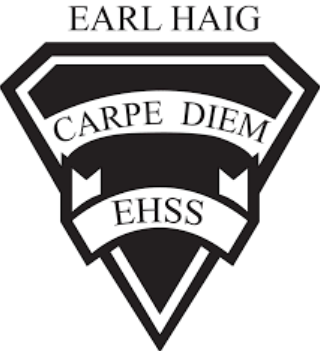 Course Outline and Evaluation SummaryCourse Code:      BMI3C1Course Outline and Evaluation SummaryCourse Code:      BMI3C1Title of Course:   Marketing: Goods, Services & Events                  416-395-3210416-395-3210Department:       BusinessCourse DescriptionMarketing is more than just advertising and identifying what the customer wants; marketing encompasses a range of business activities, including purchasing, selling, distribution, customer service, marketing research, and promotion, as well as advertising.  In the language of marketing, the term product includes goods, services, and events.  The information age, prevalence of multimedia networks, informed consumers, and the expanding global marketplace have changed the tactics and strategies employed by today’s diverse types of business, both for-profit and non-profit. Students will examine how branding, product positioning, and target marketing form part of a business’s dynamic marketing plan. In addition, students will identify the potential for employment in the complex world of marketing.Course EvaluationCourse EvaluationCourse EvaluationCourse EvaluationCourse EvaluationCourse EvaluationCourse evaluations incorporate one or more of the achievement categories (KICA). A brief description of each category can be found here. The final grade is calculated using the weighted percentages below.Course evaluations incorporate one or more of the achievement categories (KICA). A brief description of each category can be found here. The final grade is calculated using the weighted percentages below.Course evaluations incorporate one or more of the achievement categories (KICA). A brief description of each category can be found here. The final grade is calculated using the weighted percentages below.Course evaluations incorporate one or more of the achievement categories (KICA). A brief description of each category can be found here. The final grade is calculated using the weighted percentages below.Course evaluations incorporate one or more of the achievement categories (KICA). A brief description of each category can be found here. The final grade is calculated using the weighted percentages below.Course evaluations incorporate one or more of the achievement categories (KICA). A brief description of each category can be found here. The final grade is calculated using the weighted percentages below.Term Work:A variety of tasks where you show your learning and have marks assigned using the Achievement Categories/StrandsA variety of tasks where you show your learning and have marks assigned using the Achievement Categories/StrandsSummativeEvaluation:Marked summative tasks which assess your learning on the entire courseMarked summative tasks which assess your learning on the entire course70%20%Knowledge & Understanding30%15%Culminating Task70%30%Thinking & Inquiry30%15%Culminating Task70%30%Application30%15%Final Exam 70%20%Communication30%15%Final Exam Learning SkillsLearning skills provide information to help students understand what skills, habits and behaviors they need to work on to be successful. These are not connected with any numerical mark. A brief description of each skill can be found here. Responsibility, Organization, Independent Work, Collaboration, Initiative and Self-RegulationE – Excellent    G – Good    S – Satisfactory    N – Needs ImprovementRequired MaterialsAny educational resource required for this course will be provided by the school. It is the student’s responsibility to come to class with these materials. School/Departmental/Classroom ExpectationsAttendance:  The student is expected to attend class on time. Parents/guardians will be contacted if lates/attendance becomes an issue/hindrance. If the student knows about an absence in advance, they should contact the teacher.Plagiarism/Cheating:  A mark of 0 will be assigned for any work submitted that does not belong to the student. A mark of 0 will be assigned to a student who was found to have cheated. Parents/guardians will be informed.Missed Work:  If a student is absent from class, (e.g. illness, sports team) it is their responsibility to find out what they have missed and to catch up. The student is responsible for completing all of the work that was missed due to an absence. If a student misses an assignment or test without a legitimate explanation and documentation, marks up to and including the full value of the evaluation may be deducted. Make-up tests must be arranged to be written.Late Work:  Late work may result in a deduction of marks up to and including the full value of the evaluation.Course Assessment TasksCourse Assessment TasksCourse Assessment TasksCourse Assessment TasksUnit/Topic/StrandBig IdeasMajor Assignments / EvaluationsEstimated DurationUnit 1: Marketing FundamentalsThe Marketing ConceptFunctions of MarketingImportance of Marketing to the CustomerTarget Markets and Market SegmentationFeatures of Market-Oriented Economic SystemsUnit TestCase Study17 classesUnit 2: Economics and Market ResearchWhat Is an Economy and the Role of Government in the EconomySupply and DemandImportance of Market ResearchTypes of Market ResearchThe Market Research Process and Conducting Market ResearchSupply and Demand graphing and analysisMarket Research Group Project18 classesUnit 3: The 4 P’s: Product MarketingThe Product Life CycleDeveloping New Products and Managing Your Product MixBranding and PositioningPackagingCase Studies (2)Unit TestPackaging project25 classesUnit 4: The 4 P’s: Pricing, Promotion and DistributionOpportunities and Trends in International BusinessCommon Mistakes and ProblemsShort TestCase Study20 classesCulminating TaskCreating a Marketing PlanGroup project developing a Marketing Plan for a new product idea of your own8 classes